Teckell 90 Minuto Limited Collector’s Edition FIFA World Cup Qatar 2022™ Official Licensed Product — 30 pieces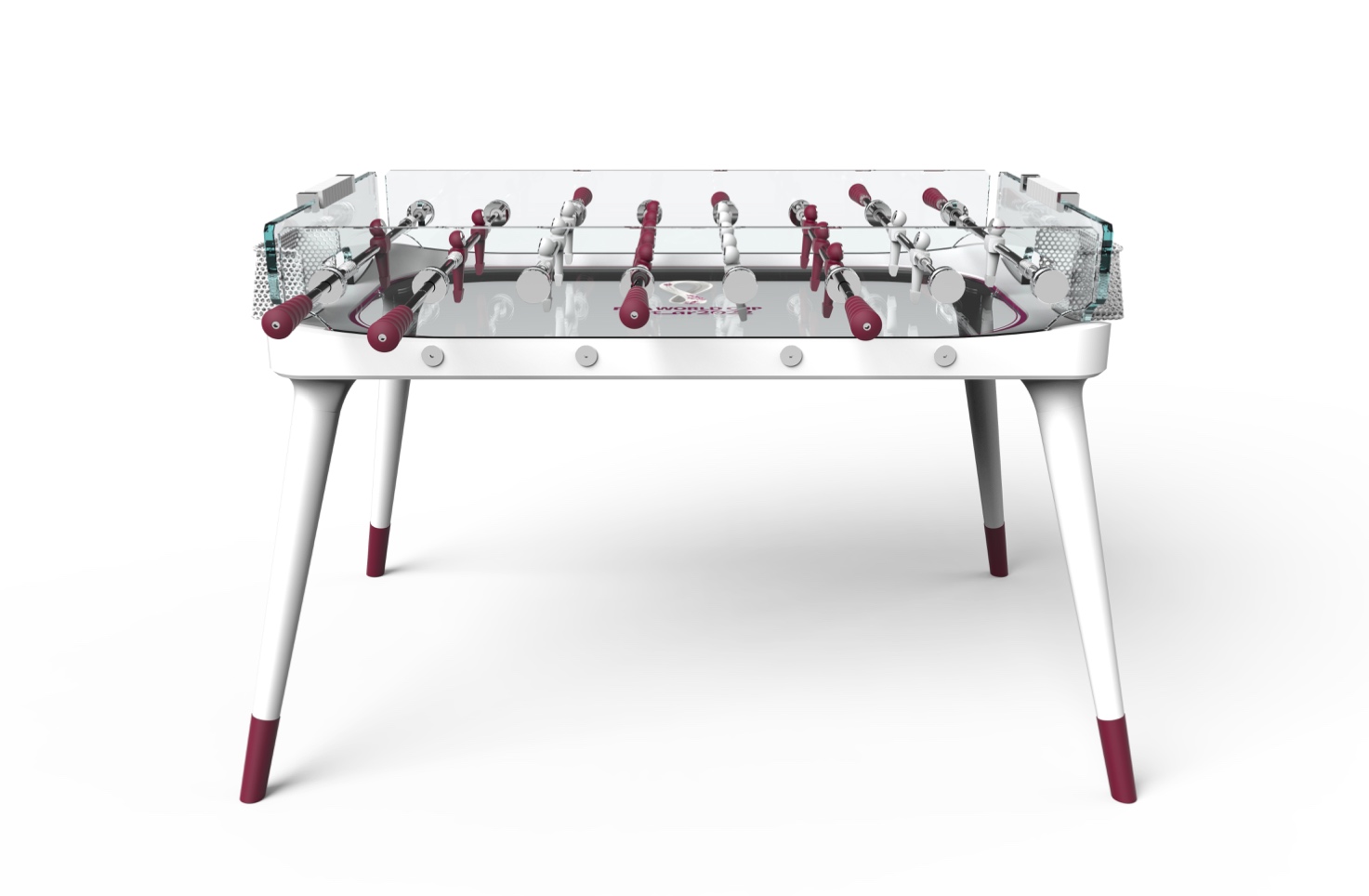 플레잉 필드FIFA World Cup Qatar 2022™  공식 로고 그래픽이 프린트된 12mm 두께의 강화 크리스탈이 게임 스피드를 증가시키고 원활하게 게임할 수 있도록 도와줍니다. 부품들은 모두 희토류 산화물을 이용해 연마하여 오래 두고 사용하기에 유지 관리가 간편합니다.프레임과 레그매트 초크(Matte chalk) 컬러의 비치 우드 구조에 FIFA World Cup Qatar 2022™ 공식 컬러 사용.바닥면의 스크류를 조절하여 높이를 조절할 수 있습니다.핸들FIFA World Cup Qatar 2022™ 공식 RAL 색상을 이용.완벽한 핏에 장착형 핸들로 쉽게 분리하고 다시 조립할 수 있습니다.점수판매트초크 컬러의 스코어 유닛이 총 10개씩 2세트 있습니다. 크롬 브라켓에는 한정판 고유 넘버가 적혀 있습니다.로드(Rod)크롬 로드는 특수한 자체 윤활 베어링이 포함되어 있습니다. 그리고 끝단에는 충격 흡수층이 있어 부드럽게 앞뒤로 움직이고 원활한 플레이가 가능합니다.플레이어팀 1: 매트초크 컬러와 알루미늄 페이스팀 2: FIFA World Cup Qatar 2022™ 공식 RAL 컬러와 알루미늄 페이스한정판 제작FIFA World Cup Qatar 2022™ 공식 라이센스30개 한정 제작으로 소장 가치가 굉장히 높습니다.Teckell® 툴 키트보증서, 다양한 스타일의 플레이를 위한 푸스볼 버라이어티 팩, 설명서, 조립과 분해를 위한 툴, 유지 관리를 위한 툴______________________Images and colors are approximate and may not necessarily reflect all elements of finished product.